Quotes behorend bij tool: Kwaliteit, wat betekent dat voor mij?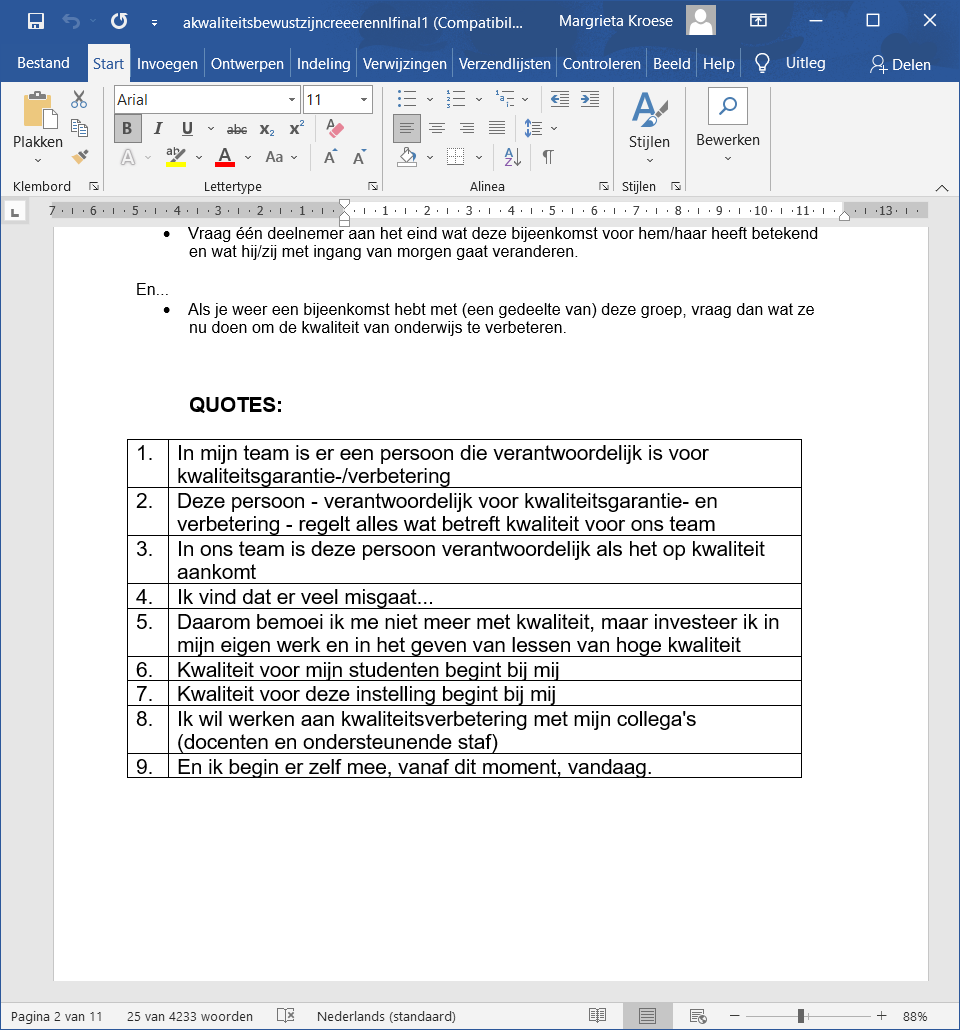 